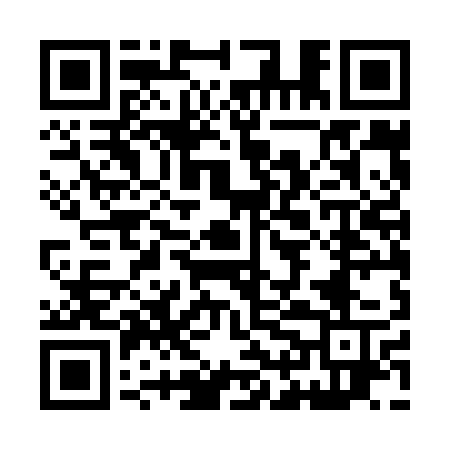 Ramadan times for Benkovice, Czech RepublicMon 11 Mar 2024 - Wed 10 Apr 2024High Latitude Method: Angle Based RulePrayer Calculation Method: Muslim World LeagueAsar Calculation Method: HanafiPrayer times provided by https://www.salahtimes.comDateDayFajrSuhurSunriseDhuhrAsrIftarMaghribIsha11Mon4:234:236:1011:593:545:485:487:2912Tue4:204:206:0811:583:555:495:497:3113Wed4:184:186:0611:583:575:515:517:3314Thu4:164:166:0411:583:585:535:537:3415Fri4:134:136:0211:573:595:545:547:3616Sat4:114:115:5911:574:015:565:567:3817Sun4:094:095:5711:574:025:575:577:4018Mon4:064:065:5511:574:035:595:597:4119Tue4:044:045:5311:564:056:016:017:4320Wed4:014:015:5111:564:066:026:027:4521Thu3:593:595:4911:564:076:046:047:4722Fri3:573:575:4611:554:086:056:057:4923Sat3:543:545:4411:554:106:076:077:5124Sun3:523:525:4211:554:116:086:087:5225Mon3:493:495:4011:544:126:106:107:5426Tue3:473:475:3811:544:136:126:127:5627Wed3:443:445:3611:544:146:136:137:5828Thu3:413:415:3311:544:156:156:158:0029Fri3:393:395:3111:534:176:166:168:0230Sat3:363:365:2911:534:186:186:188:0431Sun4:344:346:2712:535:197:197:199:061Mon4:314:316:2512:525:207:217:219:082Tue4:284:286:2312:525:217:237:239:103Wed4:264:266:2012:525:227:247:249:124Thu4:234:236:1812:525:237:267:269:145Fri4:204:206:1612:515:257:277:279:166Sat4:184:186:1412:515:267:297:299:187Sun4:154:156:1212:515:277:307:309:208Mon4:124:126:1012:505:287:327:329:229Tue4:104:106:0812:505:297:337:339:2410Wed4:074:076:0612:505:307:357:359:26